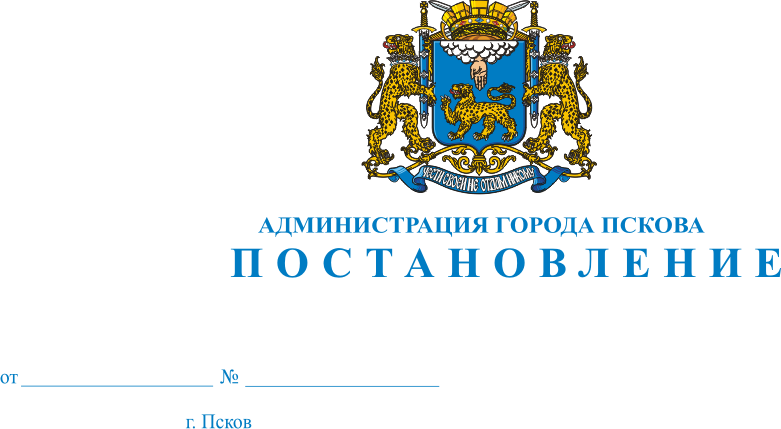 О проведении специализированной ярмарки «Новогодний базар»на территории города Пскова  с 25 декабря по 28 декабря 2014 годаВ целях создания условий для обеспечения населения города товарами новогоднего ассортимента, в соответствии со статьей 11 Федерального закона от 28.12.2009 № 381-ФЗ «Об основах государственного регулирования торговой деятельности в Российской федерации» и Постановлением Администрации Псковской области от 16.08.2012 № 426 «О порядке организации ярмарок и продажи товаров (выполнения работ, оказания услуг) на них на территории Псковской области», во исполнение п. 5.2 Протокола №1 заседания оргкомитета по организации и проведению новогодних и рождественских праздников 2014-2015г.г., руководствуясь статьями 32 и 34 Устава муниципального образования «Город Псков», Администрация города ПсковаПОСТАНОВЛЯЕТ:Организовать в городе Пскове специализированную ярмарку «Новогодний базар» по продаже товаров новогоднего ассортимента период с 25 декабря по 28 декабря 2014 года.Определить местом проведения специализированной ярмарки «Новогодний базар» в городе Пскове территорию Детского парка.Определить ответственным за организацию  специализированной ярмарки «Новогодний базар»  МП города Пскова «Северо-Западный центр социологии и маркетинга» (В.А.Тюменцев) (далее- организатор).Организатору определить условия участия и порядок  организации специализированной ярмарки «Новогодний базар», в том числе:по согласованию  с МП г.Пскова «Городской парк культуры и отдыха им.А.С.Пушкина» (Е.В.Шелемба) подготовить схему размещения торговых мест с учетом согласованного ассортимента; оборудовать места проведения специализированной ярмарки «Новогодний базар» контейнерами для сбора мусора, организовать санитарную уборку и вывоз мусора;определить размер платы за место с учетом необходимости компенсации затрат на организацию специализированной ярмарки «Новогодний базар», в том числе на санитарную уборку территории и вывоз мусора;принять меры по обеспечению безопасности продажи товаров и предоставления услуг на специализированной ярмарке «Новогодний базар»;принять меры по обеспечению сохранности плиточного покрытия тротуара. 5.Опубликовать настоящее Постановление в газете «Псковские Новости» и разместить на официальном сайте муниципального образования «Город Псков» в сети Интернет.6.Контроль исполнения настоящего Постановления возложить на  заместителя Главы Администрации города Пскова Т.Л. Иванову.Глава Администрации города Пскова                                                                И.В. Калашников    Проект Постановления  вносит:Председатель Комитета социально- экономического развития и потребительскогорынка Администрации города Пскова                                     М.Н.АникееваСогласовано:Заместитель Главы Администрации города Пскова                                               Т.Л.Иванова  Председатель Комитета правового обеспечения и кадровой работыАдминистрации города Пскова                                              В.А.НаводкинУправляющий делами Администрации города Пскова                                              Г.В.ПетроваПояснительная запискак проекту Постановления Администрации города ПсковаО проведении специализированной ярмарки «Новогодний базар»на территории города Пскова  с 25 декабря по 28 декабря 2014 года       Настоящий проект Постановления «О проведении специализированной ярмарки «Новогодний базар» на территории города Пскова  с 25 декабря по 28 декабря 2014 года» подготовлен во исполнение решения оргкомитета по организации и проведению новогодних и рождественских праздников 2014-2015 г.г. в городе Пскове (протокол заседания оргкомитета №1 от 26.11.2014) и для обеспечения населения города товарами новогоднего ассортимента.Принятие проекта Постановления не потребует выделения дополнительного финансирования из бюджета города Пскова.Председатель комитета социально-экономического развития и потребительского рынка Администрации города Пскова                                                 М.Н.Аникеева